УДК 78ББК 85.3Д 13Давыдова Н.В.«Педагогический проект. Поиск новых форм творческой самоактуализации и самореализации учащихся и педагогов детской школы искусств»Проектная деятельность как один из показателей результативности профессиональной деятельности педагогических работников. Формирование проектной культуры педагогов школы. Проблемы в освоении искусства разработки педагогических проектов. Разработка и реализация административного проекта «Педагогическое проектирование. Поиск новых форм творческой самоактуализации и самореализации учащихся и педагогов детской школы искусств».  Главные цели педагогического проектирования в детской школе искусств. Виды проектов, реализуемых в школе искусств. Результаты реализации административного проекта. Project activity as an indicator of the performance of professional activities of the teaching staff. The formation of the design culture of the teachers of the school. Problems in the development of teaching projects. Development and implementation of the project "The search for new forms of creative self-actualization and self-fulfillment of pupils and teachers of the children's School of Arts ".  The main objectives of teaching design in children's School of arts. Types of projects implemented in the school of arts. The results of the administrative project.Ключевые слова. Проектная деятельность педагога дополнительного образования; цели педагогических проектов в детской школе искусств; виды педагогических проектов; административный проект «Педагогическое проектирование»: задачи, мероприятия проекта, результаты.Ведение проектной деятельности, разработка и реализация проектов – одно из требований, предъявляемых к профессиональной компетентности педагога в «Профессиональном стандарте» и, соответственно, один из показателей результативности профессиональной деятельности педагогических работников. Владение навыками разработки и реализации проектов актуально для всех категорий педагогических работников, в том числе и для педагогов дополнительного образования, занимающихся образовательной деятельностью в ДМШ и ДШИ. В нашей детской школе искусств Мотовилихинского района г. Перми проблема освоения азов проектной деятельности до недавнего времени стояла довольно остро в силу нескольких причин: непонимания частью коллектива  педагогической целесообразности написания проектов, консерватизма педагогов-стажистов, неопытности молодых специалистов и, самое главное, недостаточности знаний и навыков по разработке, оформлению и реализации педагогических проектов.В связи с этим, в школе искусств был разработан административный проект «Педагогическое проектирование. Поиск новых форм творческой самоактуализации и самореализации учащихся и педагогов ДШИ».  В рамках проекта были проведены следующие мероприятия: тематический педагогический совет, на котором были обозначены главные цели и задачи педагогического проектирования, определены методические темы учебного года;обучающий семинар «Педагогическое проектирование»;индивидуальные консультации по разработке проектов для педагогов ДШИ;школьный  конкурс педагогических проектов; разработано Положение конкурса с указанием номинаций и критериев оценки проектов по каждой номинации;научно-практическая конференция по представлению опыта реализации педагогических проектов в ДШИ «Поиск новых форм творческой самореализации учащихся школы искусств в процессе создания и реализации интегрированных творческих проектов педагогов ДШИ и других образовательных учреждений города и края: успехи, проблемы, решения».Главной целью педагогического проектирования в нашей школе искусств является поиск новых форм творческой самоактуализации и самореализации учащихся и педагогов ДШИ. Почему мы поставили эту цель? ДШИ Мотовилихинского района г. Перми  – сетевое учреждение, объединяющее 11 структурных подразделений, имеющее очень большой и сложный  контингент учащихся (более 1,5 тысяч человек). Контингент включает не только учащихся с самым разным уровнем музыкальных способностей, но и, согласно муниципальному заданию, детей с ОВЗ, детей, находящихся в социально-опасном положении, подростков в возрасте 14-17 лет. В такой образовательной ситуации традиционные для музыкальных школ и школ искусств концерты  и конкурсы позволяют выйти на престижные концертные площадки лишь небольшой части одаренных учащихся. Так по результатам мониторинговых исследований, проводимых в нашей школе, за последние 3 года число солистов - призеров исполнительских конкурсов составило от 24 до 28% от общего количества учащихся, а число участников конкурсов в составе детских творческих коллективов не превысило цифру 41%. Концертное  пространство для других учащихся имеет потенциальную опасность ограничиться учебным классом. Поэтому поиск новых форм творческой самореализации учащихся с разным уровнем музыкальной одаренности ДШИ стал главной целью педагогических проектов школы. Другая особенность нашей школы - территориальная рассредоточенность структурных подразделений и отделений школы по видам искусства - определила выбор методической темы учебного года. В 2012-2013 учебном году методической темой школы стала «Интеграция творческих усилий педагогов различных отделений и структурных подразделений ДШИ в рамках реализации музыкальных и образовательных проектов», а в 2013-2014 – «Разработка и реализация интегрированных творческих  проектов педагогов ДШИ и других образовательных учреждений города и края». Ключевое слово в названии методических тем –  «интеграция». Интеграция на уровне школы подразумевала объединение усилий педагогов одного отделения, работающих в разных структурных подразделениях школы, и объединение педагогов разных отделений школы по видам искусства. Интеграция на уровне города предполагала вовлечение в  проекты школы искусств творческие силы других образовательных учреждений города и края.Важным этапом в реализации административного проекта стало проведение обучающего семинара. На семинаре были актуализированы основные понятия проектной деятельности, рассмотрены части проекта, взаимодействие частей проекта, даны рекомендации по описанию проблемы, формулировке целей и задач проекта, описанию деятельности по проекту и результатов проекта. В 2012-2013 учебном году было разработано 32 проекта. Первые проекты, разработанные педагогами ДШИ, были скорее учебными, пробными. Большие сложности возникали при формулировке проблемы, в целеполагании, в описании предполагаемых результатов, критериев оценки и инструментария оценки результатов проекта. Постепенно педагоги стали более самостоятельны  и грамотны в оформлении проектов. Проекты стали более масштабными по характеру контактов и более оригинальными по замыслу, идее проекта, креативными по содержанию. Уменьшилось их количество: в 2013-2014 учебном году было реализовано 20 проектов. Из них 10, наиболее успешных, решено было возобновить в 2014-2015 учебном году.  13 новых проектов в этом учебном году  заявлено на реализацию.Виды проектов, реализуемых в детской школе искусств По количеству авторов Большинство проектов  – персональные (индивидуальные). Небольшая часть – написана в соавторстве (парные). Родились постоянные творческие союзы, объединившие педагогов разных специальностей.Ресурсы проектовБыли разработаны проекты для класса одного педагога, проекты отделений школы искусств, в которых задействованы педагоги одной специальности, следовательно, одного методического объединения. Интересные проекты были созданы педагогами, работающими в  одном структурном подразделении. Наиболее сложные проекты объединили усилия педагогов всей школы с привлечением творческих ресурсов других образовательных учреждений. Особое направление в проектной деятельности составляют проекты, использующие ресурсы сети Интернет.По содержаниюВсе проекты школы искусств – творческие и музыкальные априори. Условно, в зависимости от целей и задач, мы выделили: собственно творческие, образовательные (педагогические), социо-культурные и социально-педагогические.Творческие проекты – это проекты, которые знакомят учащихся с разными направлениями в музыке, стилями, жанрами, композиторами и отдельными произведениями. Например, проекты – «В ритме джаза», «Пиано он лайн», «Свет Вифлеемской звезды», «Фортепианная жажда, или Grand piano forever», «Щелкунчик», «Песен дружный хоровод». Ряд проектов, посвящен постановке шоу-программ, тематических мероприятий, театральных постановок отделения детского музыкального театра. Это – «С любовью к музыке. Учитель-ученик», «Предчувствие красоты. Играют педагоги», «Волк и семеро козлят», «Весенняя капель. Конкурс бальных танцев», «Мы – дети Галактики», «Семья талантов», «Я музыкант, поэт, художник».Социо-культурные и социально-педагогические – проекты, адресованные определенной категории слушателей, воспитывающие, как правило, социально-значимые ценности. Цель таких проектов – формирование культурного пространства для духовно-нравственного, гражданско-патриотического и художественно-эстетического воспитания детей, привлечение внимания детей и взрослых к социальным темам, в том числе к теме войны и мира; создание условий для формирования у учащихся социальной активности, гражданской позиции, воспитания чувства патриотизма. Это проект о детях-героях Великой Отечественной войны «Лидии Демеш посвящается», реализованный в 2012-2013 учебном году; проект этого учебного года, разработанный в рамках мероприятий, посвященных юбилею Победы, –  «Мир в детских руках».Образовательные проекты преследуют различные  педагогические цели. В нашей школе они связаны, прежде всего, со второй методической темой учреждения «Музицирование как функциональная основа компетентностного подхода в начальном музыкальном образовании. Педагогический мониторинг». В проектах разрабатываются и апробируются различные формы мониторинга уровня развития навыков музицирования у учащихся исполнительского отделения ДШИ. Это такие проекты, как «Мелодии школьного вечера», «Музицируем в ансамбле», «Конкурс юных концертмейстеров и вокалистов «Созвучие», «Развитие навыков чтения с листа в классе фортепиано», «Чтение с листа на отделении народных инструментов». В рамках работы методического объединения преподавателей теоретических дисциплин реализованы следующие проекты по теме «Новые формы мониторинга качества освоения программы сольфеджио»: «Конкурс диктантов по сольфеджио», «Олимпиада по сольфеджио», «Конкурс-игра для младших классов «Детский альбом» П.И. Чайковского».В группу образовательных проектов входят просветительские проекты, расширяющие знания учащихся в определенной области музыки, проекты формирующие навыки исследовательской деятельности у воспитанников ДШИ и проекты, нацеленные на закрепление или углубление какого-либо специального навыка. Среди наиболее интересных проектов можно выделить следующие: «Звуки мира. Музыка скандинавских стран», «Звуки мира. Испания в музыке, танцах, поэзии и живописи», «Народная песня  как важнейший компонент вокального воспитания в ДШИ и ДМШ», «Мгновения вдохновения. От оперы до мюзикла», «Ярмарка». Это большие проекты, включающие комплекс мероприятий: проведение научно-практических конференций учащихся, конкурсов детского и юношеского творчества, выставок работ воспитанников отделения изобразительного искусства, концерты и лекции на разных площадках района и города, и, в завершении, Гала-концерт из лучших выступлений юных музыкантов или спектакль детского музыкального театра.  Такие проекты, как правило, объединяют усилия не только педагогов и учащихся разных отделений школы искусств, но и преподавателей музыкальных и общеобразовательных школ города, Пермского музыкального колледжа.В 2014-2015 учебном году в детской школе искусств Мотовилихинского района реализуются 2 больших проекта: образовательный «Звуки мира. «Венские классики», а кто ещё? Культура Австрии от прошлого к настоящему», главными мероприятиями которого будут научно-практическая конференция учащихся и фестиваль австрийской музыки, и социально-педагогический «Это наша Победа!», включающий научно-практическую конференцию учащихся и педагогов, конкурс вокалистов и вокальных ансамблей и серию просветительских концертов для учащихся города.Результатом реализации административного проекта «Педагогическое проектирование. Поиск новых форм творческой самоактуализации и самореализации учащихся и педагогов ДШИ» можно назвать следующие позитивные изменения.Произошло значительное повышение уровня проектной культуры педагогов ДШИ. 61,6 % педагогических работников стали авторами и руководителями собственных педагогических проектов, 100% педагогов являются участниками проектов различного уровня.Проведены 2 школьных конкурса педагогических проектов, победителями которых в 2012-2013 учебном году стали 12 участников, в 2013-2014 учебном году – 13 педагогов школы.В мероприятиях проектов приняли участие в 2012-2013 учебном году 94,2 %, а в 2013-2014 учебном году – 96,3 % учащихся разных отделений ДШИ.Были созданы условия для реализации творческих, исполнительских, организационных способностей и учащихся, и педагогов. Преподаватели школы смогли реализовать себя не только как организаторы образовательного процесса, но и как  разработчики, руководители проекта, «генераторы» идей, организаторы мероприятий, авторы сценария и ведущие, исполнители, аранжировщики, актеры и т.д.Проектная работа стала катализатором творческой активности педагогов ДШИ и, в какой-то степени, способствовала преодолению синдрома «эмоционального выгорания» в процессе профессиональной деятельности.Углубилось сотрудничество с ДМШ и ДШИ не только города Перми, но и Пермского края.Расширилась география  и формы концертных выступлений участников проектов.Давыдова Наталия ВасильевнаМесто работы МАОУДОД «Детская школа искусств» Мотовилихинского района г. ПермиДолжность педагог дополнительного образованияАдрес 614090 г. Пермь, ул. Вижайская, д. 25, кв. 21Тел. 2-15-27-30, navada31@mail.ruСтатья публикуется впервые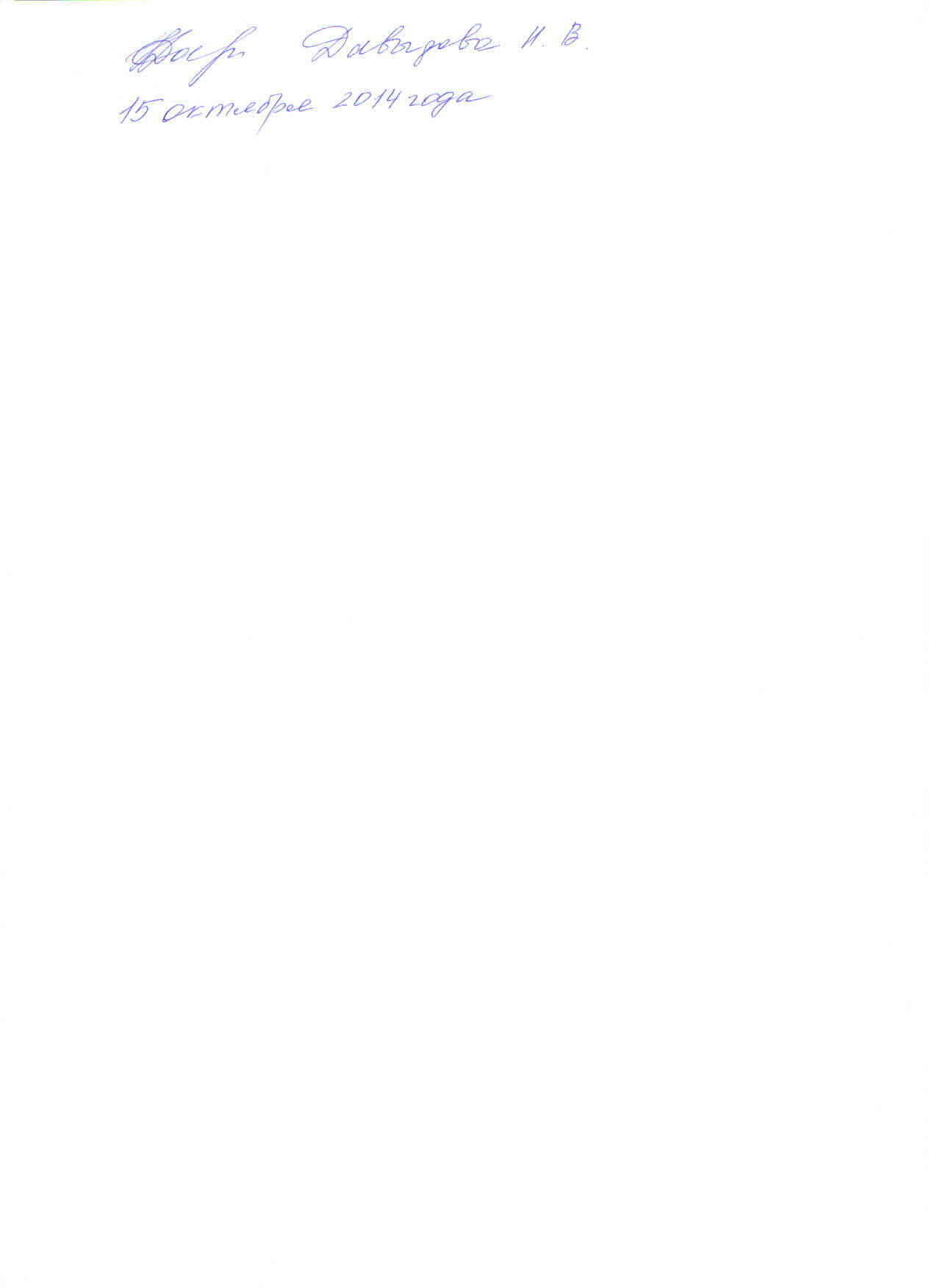 